8 – В  классКлассный час«Человек и дорога»Цель:1. Углублять знания учащихся о правилах дорожного движения. 2. Активизировать знания детей в области правил дорожного движения, развивать внимание, сообразительность. 3. Воспитывать навыки выполнения основных правил поведения учащихся на улице, дороге, с целью предупреждения детского дорожно-транспортного травматизма.Оборудование: фильм «Уроки безопасности. Дети на улицах города».Ход классного часаСегодня наш классный час посвящен ПДД. Мы должны с вами об этом говорить, чтобы не совершать тех ошибок, которые могут привести к печальным последствиям.Во всем мире в результате дорожно-транспортных происшествий ежедневно погибает 3 тысячи человек и около 100 тысяч получают серьезные травмы. Большая часть из погибших и пострадавших – молодежь.ДТП — это страшное слово!И в глазах — вереницы машин.«ДТП, — повторяю я снова, —Жаль, что выжил только один! ».То ли пьян, то ли скорость превысил.Всё одно — на дороге беда.ДТП — это страшное слово.Пусть не будет его никогда.Представьте, что в нашем городе вдруг погасли все светофоры. А все инспектора, регулирующие движение, куда-то исчезли. Какие последствия могут быть? (Обсуждение вопроса).Сегодня Государственная автомобильная инспекция – серьезная сила, в ней служат профессионалы. Им поручено очень важное дело – сохранять порядок на дорогах большой страны и решать много других задач. С каждым днем на наших дорогах появляется все больше и больше автомобилей. Высокие скорости и интенсивность движения требуют от водителей и пешеходов быть очень внимательными.Дисциплина, осторожность и соблюдение правил дорожного движения водителями и пешеходами – основа безопасного движения на улице.Немного об истории правил дорожного движения.В России правила дорожного движения на лошадях были введены Петром I 03.01.1683 года. Указ звучал так: «Великим государем ведомо учинилось, что многие учли ездить в санях на вожжах с бичами большими и едучи по улице небрежно людей побивают, то впредь с сего времени в санях на вожжах не ездить».Первый светофор был изобретен в 1868 году в Лондоне. Это был газовый фонарь с двумя фильтрами: зеленым и красным. Цвета менялись с помощью ручного привода, которым управлял полицейский.Первый сигнальный светофор появился в США в 1919 году.Что такое ДТП? (Обсуждение вопроса учащимися).Учитель: Из всего числа дорожно-транспортных происшествий половина совершается с участием пешеходов. Это страшный показатель, свидетельствующий о низкой культуре и пешеходов и водителей. Ежегодно в мире в результате ДТП погибают и получают ранения более 50 млн. человек. Всемирная организация здравоохранения свидетельствует, что на долю ДТП более 30% смертельных исходов от всех несчастных случаев. В ХХ веке автомобиль стал причиной смерти около 30 млн. человек. В России потери, связанные с ДТП в несколько раз превышают ущерб от железнодорожных катастроф, пожаров и других видов несчастных случаев. Масштаб ДТП угрожает национальной безопасности. ( Из доклада рабочей группы Президиума Государственного совета Российской федерации). По данным Всемирной организации здравоохранения, если срочно не предпринять мер, то в ближайшие годы уровень смертности на дорогах мира вырастет на 60%. И этим Земля будет обязана странам с низким и средним уровнем доходов населения, где из-за плохих дорог, старых автомобилей и отсутствия водительской культуры рост смертности может достичь 83%.Причины ДТП. Мы должны уважать дорогу, чтобы дорога уважала вас. Зачем нам это? Давайте посчитаем, сколько детей погибает на дорогах. • Ежедневно на дорогах России погибает около 1,5 тысяч детей чьих-то самых лучших, самых любимых, чьих—то самых, самых... • 24 тысячи получают ранения. И,- это не просто цифры. Это чьи-то невосполнимые потери, чьи-то страдания, боль, крушение чьих-то надежд. Если смотреть на эти цифры в сравнении с вселенной, то они ничтожно малы. Если рассматривать по количеству выплаканных слез матерей, родственников, то это огромные цифры. Кто виноват в их смерти? Виноваты сами дети. Дети не уважали дорогу, а дорога "отплатила” им за это. Дорога не терпит не послушания и забирает жизни. По статистике, примерно три четверти всех ДТП с участием детей происходит в результате их непродуманных действий.Среди них наиболее частыми являются: 1. Переход через проезжую часть вне установленных для перехода мест: 35-40% 2. Неожиданный выход из-за движущихся или стоящих транспортных средств или других препятствий, мешающих обзору: 25-30% 3. Неподчинение сигналам светофора: 10-15% 4. Игры на проезжей части и ходьба по ней при наличии тротуара: -5-10%Памятка для учащихся.1. Ходите только по тротуару!2. Переходить улицу в местах, где имеются линии или указатели перехода, а где их нет – на перекрестках по линии тротуаров.3. Переходя улицу, посмотрите налево, а дойдя до середины – направо!4. На улицах и дорогах, где движении регулируется, переходите проезжую часть только при зеленом сигнале светофора или разрешающем жесте регулировщика.5. Не перебегайте дорогу перед близко идущим транспортом!6. Не ездите на подножках и выступах транспорта.7. Стоящий на остановке автобус или троллейбус обходите только в разрешенных для перехода местах, соблюдая при этом осторожность.8. Не устраивайте игры и не катайтесь на коньках, лыжах и санках на проезжей части!В конце я предлагаю посмотреть вам фильм «Уроки безопасности. Дети на улицах города». «Мы должны уважать дорогу, чтобы дорога уважала нас! »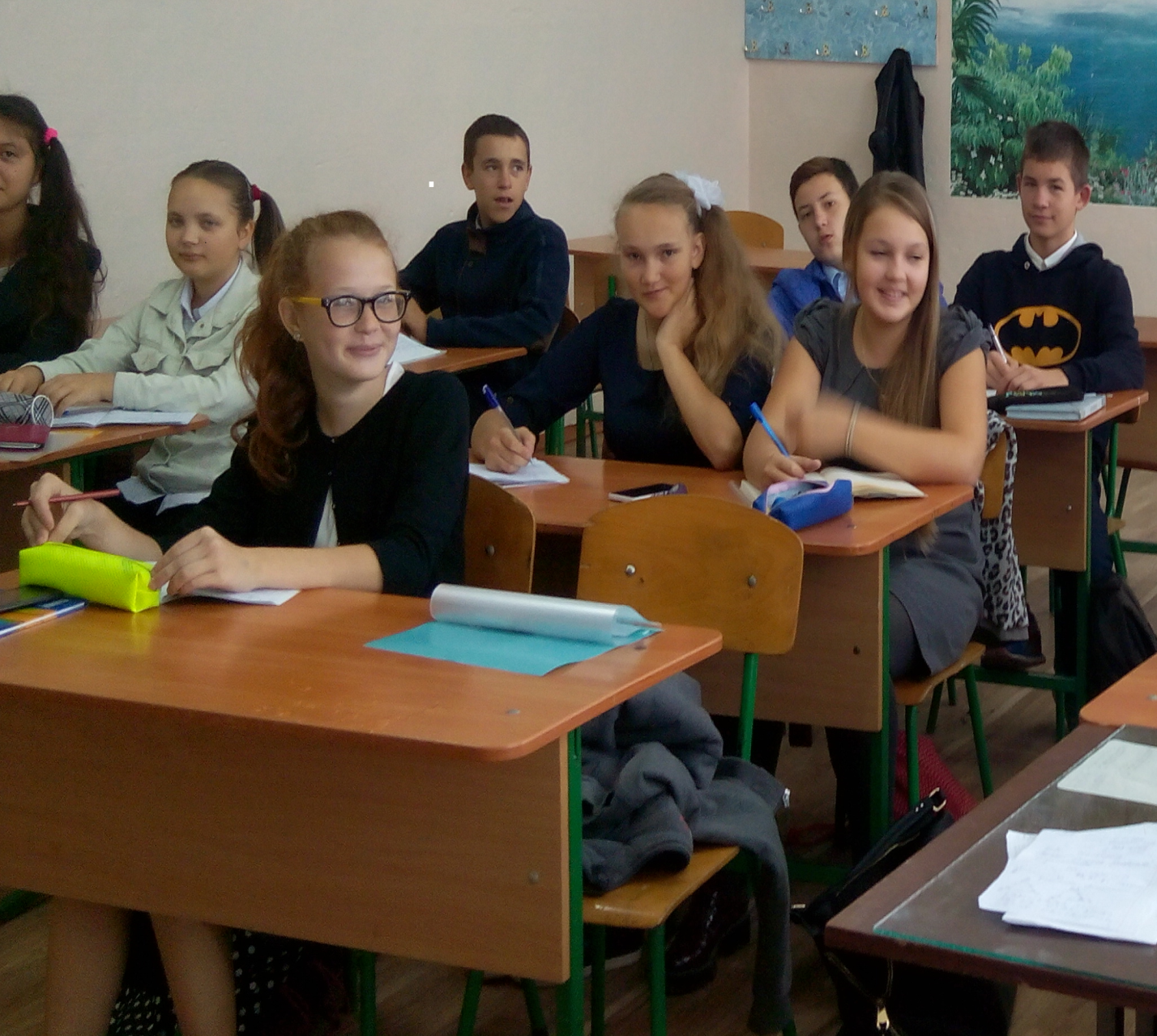 